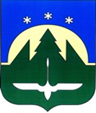 Городской округ Ханты-МансийскХанты-Мансийского автономного округа – ЮгрыДУМА ГОРОДА ХАНТЫ-МАНСИЙСКАРЕШЕНИЕ№ 244-VII РД		                                                         Принято									  1 марта 2024 годаО награжденииРассмотрев ходатайства организаций о представлении к награждению, руководствуясь Решением Думы города Ханты-Мансийска от 30 января 2017 года № 78-VI РД «О наградах города Ханты-Мансийска», частью 1 статьи 69 Устава города Ханты-Мансийска,Дума города Ханты-Мансийска РЕШИЛА:1. Наградить Почетной грамотой Думы города Ханты-Мансийска:1.1.	За многолетний добросовестный труд, личный вклад в развитие жилищно-коммунального комплекса города Ханты-Мансийска и в связи                        с празднованием Дня работников торговли, бытового обслуживания населения и жилищно-коммунального хозяйства:дудыревА Владимира Александровича, электромонтера                                     по обслуживанию и ремонту электрооборудования 6 разряда акционерного общества «Управление теплоснабжения и инженерных сетей»;никандровУ Ирину Михайловну, ведущего инженера по расчетам                    и режимам акционерного общества «Управление теплоснабжения                                   и инженерных сетей»;шнейдмиллер Ларису Александровну, начальника отдела кадров акционерного общества «Управление теплоснабжения и инженерных сетей».1.2.	За многолетний добросовестный труд, личный вклад в развитие жилищно-коммунального комплекса города Ханты-Мансийска и в связи                         с празднованием Дня работников торговли, бытового обслуживания населения и жилищно-коммунального хозяйства:Замородских Василия Алексеевича, электромонтера оперативно-диспетчерской службы общества с ограниченной ответственностью                     «Ханты-Мансийские городские электрические сети»;малых Наталью Николаевну, техника по производству общества                          с ограниченной ответственностью «Ханты-Мансийские городские электрические сети»;Тушкова Геннадия Алексеевича, электрогазосварщика общества                          с ограниченной ответственностью «Ханты-Мансийские городские электрические сети».1.3.	За многолетний добросовестный труд, личный вклад в развитие жилищно-коммунального комплекса города Ханты-Мансийска и в связи                          с празднованием Дня работников торговли, бытового обслуживания населения и жилищно-коммунального хозяйства:омаровА Ибраима Токеновича, слесаря-сантехника 5 разряда службы     по обслуживанию внутридомовых инженерных сетей и оборудованию муниципального предприятия «Жилищно-коммунальное управление» муниципального образования город Ханты-Мансийск;ткачева Валерия Николаевича, машиниста транспортного цеха муниципального предприятия «Жилищно-коммунальное управление» муниципального образования город Ханты-Мансийск.1.4.	За многолетний добросовестный труд, личный вклад в развитие жилищно-коммунального комплекса города Ханты-Мансийска и в связи                         с празднованием Дня работников торговли, бытового обслуживания населения и жилищно-коммунального хозяйства:прокопову Яну Вадимовну, заместителя главного бухгалтера общества с ограниченной ответственностью «Городские электрические сети».2. Наградить Благодарственным письмом Думы города 
Ханты-Мансийска:2.1.	За добросовестный труд, личный вклад в развитие жилищно-коммунального комплекса города Ханты-Мансийска и в связи с 15-летием                     со дня образования муниципального бюджетного учреждения «Управление                    по эксплуатации служебных зданий»:айтмагамбетову Сауле Сагинтаевну, уборщика производственных                   и служебных помещений муниципального бюджетного учреждения «Управление по эксплуатации служебных зданий»;АплесановА Виль Фазулловича, слесаря-сантехника муниципального бюджетного учреждения «Управление по эксплуатации служебных зданий»;Бисс Юрия Вячеславовича, тракториста транспортного отдела муниципального бюджетного учреждения «Управление по эксплуатации служебных зданий»;гирфанову Людмилу Даниловну, штукатура-маляра муниципального бюджетного учреждения «Управление по эксплуатации служебных зданий»; добровольского Игоря Сергеевича, слесаря-сантехника муниципального бюджетного учреждения «Управление по эксплуатации служебных зданий»;ковалевА Дмитрия Александровича, заместителя директора муниципального бюджетного учреждения «Управление по эксплуатации служебных зданий»;чащину Александру Васильевну, штукатура-маляра муниципального бюджетного учреждения «Управление по эксплуатации служебных зданий»;шмаковА Дмитрия Евгеньевича, начальника производственно-технического отдела муниципального бюджетного учреждения «Управление       по эксплуатации служебных зданий»;штогринУ Татьяну Николаевну, начальника участка муниципального бюджетного учреждения «Управление по эксплуатации служебных зданий».2.2.	За добросовестный труд, личный вклад в развитие жилищно-коммунального комплекса города Ханты-Мансийска и в связи с празднованием Дня работников торговли, бытового обслуживания населения и жилищно-коммунального хозяйства:журинУ Евгению Андреевну, ведущего специалиста по кадрам акционерного общества «Управление теплоснабжения и инженерных сетей»;коляда Максима Александровича, машиниста электростанции передвижной 6 разряда акционерного общества «Управление теплоснабжения     и инженерных сетей»;корепановА Сергея Ивановича, начальника участка акционерного общества «Управление теплоснабжения и инженерных сетей»;пугачевА Василия Леонидовича, мастера участка акционерного общества «Управление теплоснабжения и инженерных сетей»;Форсюк Алену Александровну, секретаря руководителя акционерного общества «Управление теплоснабжения и инженерных сетей»;шаренкова Александра Владимировича, слесаря-ремонтника 6 разряда акционерного общества «Управление теплоснабжения и инженерных сетей».2.3. За добросовестный труд, личный вклад в развитие жилищно-коммунального комплекса города Ханты-Мансийска и в связи с празднованием Дня работников торговли, бытового обслуживания населения и жилищно-коммунального хозяйства:бетехтинА Сергея Михайловича, слесаря по ремонту автомобилей общества с ограниченной ответственностью «Ханты-Мансийские городские электрические сети»;курсевича Егора Евгеньевича, электромонтера по ремонту                              и обслуживанию воздушных линий общества с ограниченной ответственностью «Ханты-Мансийские городские электрические сети»;лукаревА Владимира Александровича, электромонтера по ремонту                  и обслуживанию воздушных линий общества с ограниченной ответственностью «Ханты-Мансийские городские электрические сети»;сергеевА Алексея Сергеевича, мастера по ремонту и обслуживанию воздушных линий общества с ограниченной ответственностью                             «Ханты-Мансийские городские электрические сети».2.4.	За добросовестный труд, личный вклад в развитие жилищно-коммунального комплекса города Ханты-Мансийска и в связи с празднованием Дня работников торговли, бытового обслуживания населения и жилищно-коммунального хозяйства:выдринА Евгения Владимировича, слесаря-сантехника 5 разряда службы по обслуживанию внутридомовых инженерных сетей и оборудованию муниципального предприятия «Жилищно-коммунальное управление» муниципального образования город Ханты-Мансийск;гасанову Байзат Рабадановну, кассира бани № 2 муниципального предприятия «Жилищно-коммунальное управление» муниципального образования город Ханты-Мансийск;нечаевА Юрия Николаевича, рабочего по комплексному обслуживанию и ремонту жилых зданий 2 разряда  муниципального предприятия «Жилищно-коммунальное управление» муниципального образования город                            Ханты-Мансийск.2.5. За добросовестный труд, личный вклад в развитие жилищно-коммунального комплекса города Ханты-Мансийска и в связи с празднованием Дня работников торговли, бытового обслуживания населения и жилищно-коммунального хозяйства:нигматуллинА Руслана Габдулхакимовича, инженера муниципального казенного учреждения «Служба муниципального заказа                       в жилищно-коммунальном хозяйстве»;халиулинУ Надежду Алексеевну, специалиста контрактной службы муниципального казенного учреждения «Служба муниципального заказа                       в жилищно-коммунальном хозяйстве».2.6. За добросовестный труд, личный вклад в развитие жилищно-коммунального комплекса города Ханты-Мансийска и в связи с празднованием Дня работников торговли, бытового обслуживания населения и жилищно-коммунального хозяйства:лизунова Сергея Николаевича, водителя грузового автомобиля участка транспортирование ТКО акционерного общества «Региональные электрические сети – Сервис»;фишер Максима Александровича, водителя мусоровоза участка транспортирование ТКО акционерного общества «Региональные электрические сети – Сервис».2.7. За добросовестный труд, личный вклад в развитие жилищно-коммунального комплекса города Ханты-Мансийска и в связи с празднованием Дня работников торговли, бытового обслуживания населения и жилищно-коммунального хозяйства:гранкина Дениса Валерьевича, оператора очистных сооружений (старшего смены) 4 разряда цеха канализационно-очистных сооружений муниципального водоканализационного предприятия муниципального образования город Ханты-Мансийск;иночкина Виктора Олеговича, слесаря (дежурного) 4 разряда цеха эксплуатации и ремонта инженерных сетей водопровода муниципального водоканализационного предприятия муниципального образования город Ханты-Мансийск; корсакова Аркадия Витальевича, мастера цеха эксплуатации и ремонта канализационных сетей и канализационных насосных станций муниципального водоканализационного предприятия муниципального образования город Ханты-Мансийск; тальнишных Александра Евгеньевича, заместителя директора                          по управлению и техническому обслуживаю многоквартирных жилых домов муниципального водоканализационного предприятия муниципального образования город Ханты-Мансийск;шпехт Александру Александровну, лаборанта химического анализа                    5 разряда химико-бактериологической лаборатории муниципального водоканализационного предприятия муниципального образования город Ханты-Мансийск.2.8. За добросовестный труд, личный вклад в развитие жилищно-коммунального комплекса города Ханты-Мансийска и в связи с празднованием Дня работников торговли, бытового обслуживания населения и жилищно-коммунального хозяйства:вершинину Татьяну Викторовну, юрисконсульта общества                                 с ограниченной ответственностью «Городские электрические сети»;куликовУ Надежду Валерьевну, бухгалтера-финансиста общества                         с ограниченной ответственностью «Городские электрические сети»;рыбаковУ Веру Сергеевну, бухгалтера по учету расчетов                                        с покупателями и заказчиками общества с ограниченной ответственностью «Городские электрические сети»;эйсмонт Валерия Геннадьевича, инженера по балансу и обслуживанию АСКУЭ общества с ограниченной ответственностью «Городские электрические сети».Председатель Думыгорода Ханты-Мансийска				 	                   К.Л. ПенчуковПодписано1 марта 2024 года